consumo consciente	Em 15 de março comemora-se o Dia Mundial dos Direitos ao Consumidor. A data remete ao discurso do presidente dos Estados Unidos, John Kennedy, que em 1962 preconizou quatro direitos essenciais do consumidor: segurança, informação, escolha e o direito de ser ouvido. “Somos todos consumidores”, sintetizou ele, e, ao longo dos anos, esses pilares ganharam uma nova dimensão. Além de questões como preço, qualidade aparente e reputação de marca, os cidadãos consideram cada vez mais a saúde humana e animal, as relações justas de trabalho e os impactos ao meio ambiente ao escolher seus produtos. PROPOSTA: a) Leia o artigo “As regras de proteção são claras”, publicado na Revista Proteste, número 199, de março de 2020. b) Escreva o título do artigo. c) Escreva uma frase que resuma a ideia principal de cada parágrafo (10 parágrafos – páginas 15 e 16). Não se esqueça de apresentar os subtítulos. d) Faça um quadro (use régua) e apresente os dados em núemros, no alto da página 16. e) Escreva o título do quadro “Os problemas mais comuns”. Escolha um dos itens apresentados e crie uma situação prática em que ocorreria esse problema  (por exemplo: Direito de cancelamento - seu pai tenta cancelar a assinatura da TV paga mas não consegue). f) Explique para que serve o quadro FIQUE POR DENTRO DE SUAS GARANTIAS. g) Na página 17, “A Proteste trabalha para equilibrar o relacionamento entre consumidor e empresa” é possível obetr informações sobre a revista Proteste. Qual é a função da revista/associação?h) Somente leia o artigo “Mulheres nas compras e sem rótulos”. i) Por fim, escreva a sua opinião sobre os dois artigos lidos. 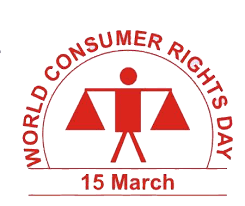 